JAK KORZYTSAĆ Z WORDA I INNYCH APLIKACJI ONLINEW RAMACH LICENCJI SZKOLNEJ MICROSOFT OFFICE 365Należy wejść na stronę:	https://www.office.com/?ref=logoutlub wpisać w wyszukiwarkę office 365 – powyższy link podpowie się jako pierwszy lub drugi.Po zalogowaniu się otwiera się strona w widoku jak poniżej:(nie będzie informacji o zalogowaniu się u osób, które w danym momencie są zalogowane do Teams – u tych osób automatycznie powinien wyświetlić się poniższy widok)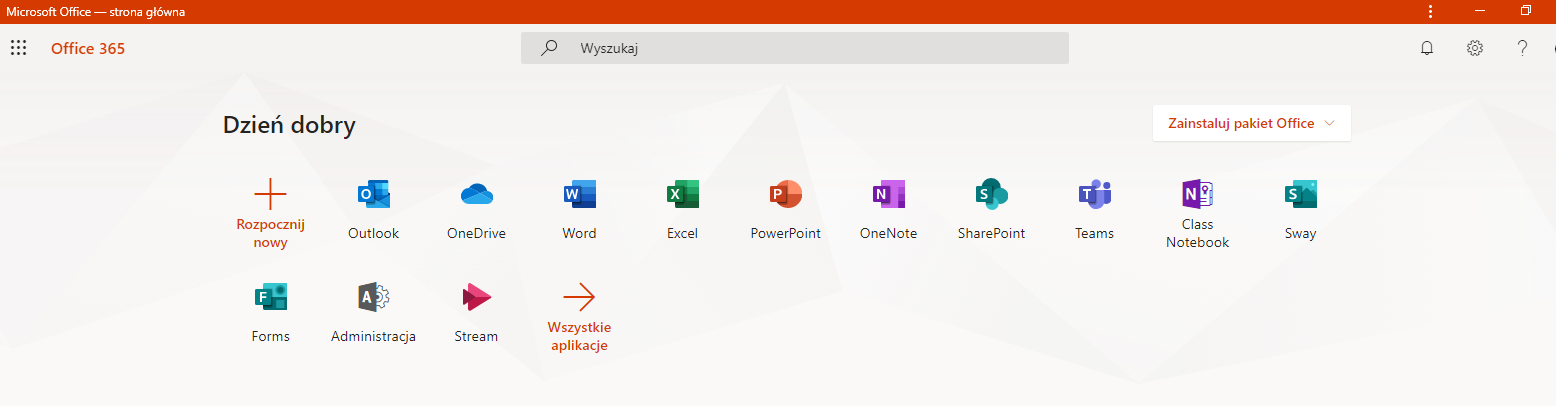 Po wybraniu aplikacji Word otworzy się wersja online – i to z niej należy korzystać (nie pobieramy ani nie uruchamiamy aplikacji w wersji klasycznej) 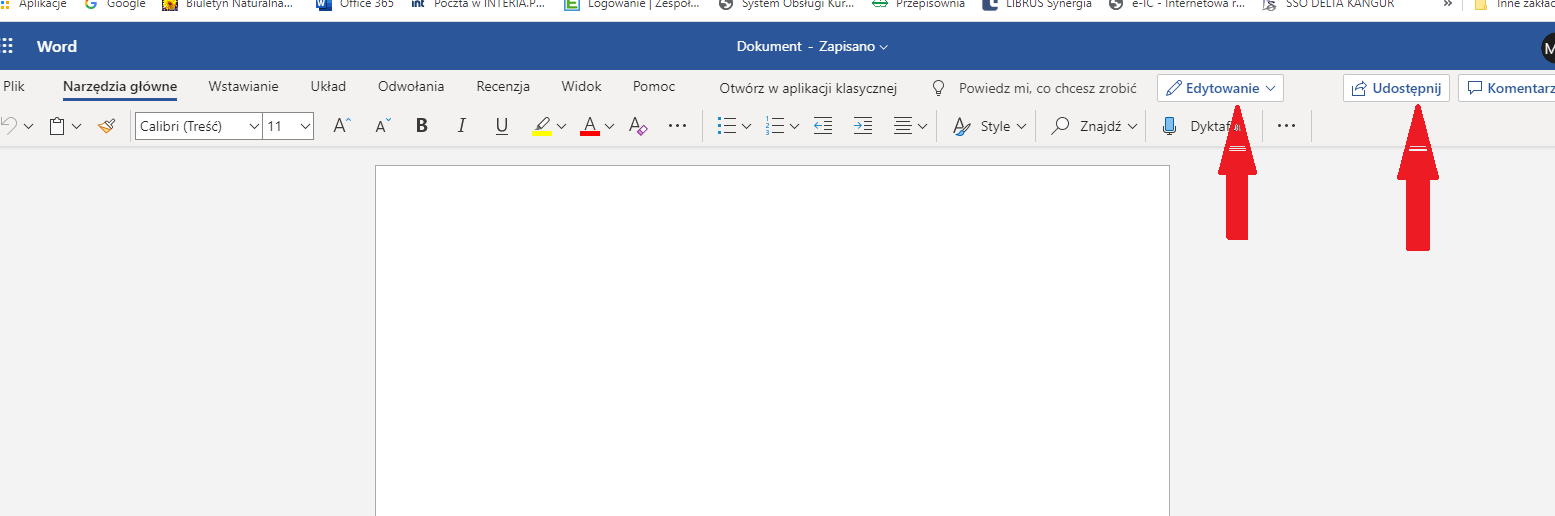 Plik można edytować, zapisać oraz udostępnić innemu użytkownikowi szkolnemu np.nauczycielowi klikając „Udostępnij” – pojawia się wtedy widok jak poniżej.W celu przesłania innemu użytkownikowi np. nauczycielowi wpisujemy nazwisko albo jego fragment – system powinien podpowiedzieć adres użytkownika: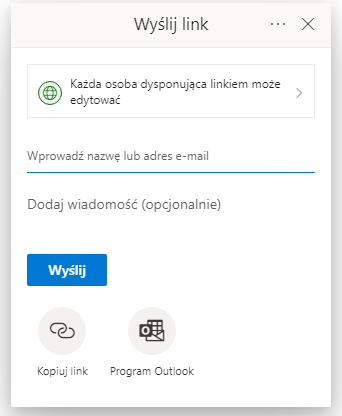 Wszystkie pliki, na których pracujemy zapisują się w chmurze na naszym koncie – możemy je też zapisać na dysku komputera.